Воспитатель Павленко Е.В. МДОУ № 67ИГРА-КВН «ЧТО? ГДЕ? КОГДА?»ПРОГРАММНОЕ СОДЕРЖАНИЕ3акрепить знание детей о Правилах дорожного движения.Формировать ориентировку в пространстве.Закрепить умение называть знакомые дорожные знаки, регламентирующие движение пешеходов, а также значение сигналов светофора — закрепить представление детей о цвете. Воспитывать у дошкольников правила безопасного поведения на дорогах.Развивать	наблюдательность, быстроту, реакцию движения.Вызывать	интерес детей к совместной игровой деятельности и доброе отношение друг к другу.Материал: магнитофон, музыкальные фонограммы, фотоаппаратэмблемы для командЗагадкиРазрезные картинки «Автомобиль» на каждую командуСхемы знаковкартинки: виды транспортамедали для награждения победителей конкурса, оценочные листы для жюри, жетоны, призы.Дорожные знаки, фланелеграфПроблемные ситуацииВедущий: Сегодня у нас необычное занятие, игра-КВН «Что? Где? Когда?», участвуют з команды: Команда - красный огонёк, команда - жёлтый огонёк, команда - зелёный огонёк. Это наши «знатоки».Нам предстоит соревнование на самую умную, сообразительную и всезнающую команду. А в этом нам помогут болельщики и уважаемое жюри в составе... (представляет жюри) будет оценивать ответы.За каждый правильный ответ и правильно выполненное задание команда получит балл (светофор). Выигрывает та команда, которая наберёт наибольшее количество светофоров.команда: Красный огонёкНаш девиз:Самый строгий - красный свет.Стой! Дороги дальше нет!команда: Жёлтый огонёкНаш девиз:Жёлтый свет — твой друг второйСтой! Внимание утрой!	\Жди сигналов новых!команда:	Зелёный огонёк Наш девиз:Когда горит зеленый свет,Проходи, препятствий нет!Второй конкурс нашего КВНа — разминка.ИГРА «НЕБЫЛИЦА»Быстро дайте мне ответ — это ПРАВДА или НЕТ?-Это правда или нет, что можно переходить улицу на красный свет светофора? — НЕТ!-Это правда или нет, что пешеход может ходить по дороге рядом с машинами? — НЕТ!-Это правда или нет, что нужно знать Правила дорожного движения? - ДА!-Это правда или нет, что в автобусе можно играть, сорить, шуметь, толкаться? — НЕТ!-Это правда или нет, что с мячом на дороге играть можно? — НЕТ! - Это правда или нет, что дорожные знаки помогают пешеходам и водителям? — ДА!-Это правда или нет, что машины питаются бензином? — ДА!-Это правда или нет, что пешеходный переход называется «зебра»?— ДА!-Это правда или нет, что у поезда много вагонов? — ДА!-Это правда или нет, что в автобусе нужно покупать билет? — ДА!Правила такие: надо быстро и чётко отвечать на вопросы.Какие сигналы светофора вы знаете? (красный, жёлтый, зелёный) - Когда можно начинать переходить улицу? (Когда загорелся зелёный свет светофора, и мы убедились, что все машины остановились.) - Где должны ходить пешеходы? (По тротуару.)-По какому номеру телефона вызывают милицию? («02»)-Какие части дороги вы знаете? (Проезжая часть и тротуар.)-Какая часть дороги предназначена для машин? (Проезжая часть.) - Что означает жёлтый сигнал светофора? (Сейчас будет смена сигнала.)-Какая часть дороги предназначена для пешеходов? (Тротуар.)-Где ожидают автобус? (На автобусной остановке.)-По какому номеру телефона вызывают «скорую помощь»? («03»)-С какого возраста разрешается ездить на велосипеде по дороге? (С 14 лет.)-Где устанавливается знак «Осторожно дети!»? (Около школ, детских садов.)-Запрещающий сигнал светофора. (Красный)-Как называется место пересечения улиц? (Перекрёсток.)-Кто управляет автомобилем? (Водитель.)Жюри подводит итоги первого конкурсаЧетвёртый конкурс - «Собери машину».Перед вами машина, разрезанная на несколько частей. Правила: кто быстрей соберёт машину.Жюри подводит итоги.Пятый конкурс: « Проблемная ситуация»Ира везет коляску с куклой. Сережа едет на трехколесном велосипеде. Мама ведет за руку Аленку. Кто из них пассажир, а кто пешеход? Кого называют пассажирами, а кого - пешеходами? (Ответы команд).Жюри подводит итоги.Ведущий: Молодцы, ребята! Пока жюри подсчитывает баллы конкурса, команды немного отдохнут, а с болельщиками мы поиграем в игру на внимательность "Это я, это я, это все мои друзья!”Если вы поступаете согласно правилам дорожного движения, то дружно отвечайте: «Это я, это я, это все мои друзья!». Если нет - молчите.Кто из вас идёт вперёд Только там, где переход?(Это я, это я, это все мои друзья!)Кто летит вперёд так скоро,Что не видит светофора? (Молчат.)Знает кто, что красный свет -  Это значит хода нет?(Это я, это я, это все мои друзья!)Кто слушаться старших никак не хотел И на грузовик налетел?(Молчат.)Знает кто, что свет зелёный Означает: «Путь открыт»?(Это я, это я, это все мои друзья!)Молодцы, ребята! Вижу, вы тоже хорошо знаете правила дорожного движения. А теперь слово нашему уважаемому жюри - оценки за два конкурса.Жюри подводит итоги.Шестой конкурс - «Составь дорожные знаки ».Задание: ребята, вы должны по схеме собрать дорожный знак.Жюри подводит итоги.Седьмой конкурс — «Объяснялка»Полон движенья перекресток, и очень сложно отрегулировать порядок на дороге.Здесь на посту в любое время Дежурный ловкий постовой,Он управляет сразу всеми,Кто перед ним на мостовой.Никто на свете так не может Одним движением руки Остановить поток прохожих И пропустить грузовики.-Скажите, ребята, о работе регулировщика и объясните значение его жестов, (ответы детей).Жюри подводит итоги.Восьмой конкурс - Загадки.Чтоб тебя я повез,Накорми меня бензином,На копытца дай резину,И тогда, поднявши пыль.Побежит... (автомобиль).Дом по улице идет,На работу нас везет,Не на курьих тонких ножках,А в резиновых сапожках, (автобус).Этот знак такого рода -Он на страже пешеходаПереходим с куклой вместеМы дорогу в этом месте, (пешеходный переход)Тут и вилка, тут и ложка Подзаправились немножко Накормили и собакуГоворим «Спасибо» знаку, (пункт питания).Посмотри, силач какой:На ходу одной рукой Останавливать привык Пятитонный грузовик. (Регулировщик)Как посмотрит правым глазом,Остановятся все сразу,А зелёным подмигнёт —И машины, и народ Отправляются вперёд. (Светофор)Не похож я на коня,А седло есть у меня.Спицы, но они, признаться,Для вязанья не годятся. (Велосипед)Для этого коня еда — Бензин, и масло, и вода. На лугу он не пасётся,По дороге он несётся. (Автомобиль)Сам не видит, а другим указывает. (Дорожный указатель)Мчится огненной стрелой Мчится вдаль машина И зальёт пожар любой Смелая дружина. (Пожарная машина)В два ряда дома стоят- Десять, двадцать, сто подряд,Квадратными глазами Друг на друга глядят. (Улица)Несётся и стреляет,Ворчит скороговоркой.Трамваю не угнатьсяЗа этой тараторкой. (Мотоцикл)Если вдруг в пути машина Закапризничать решила,Здесь машину вам исправят,Срочно на ноги поставят. (Станция технического обслуживания)Жюри подводит итоги.Девятый конкурс - Распределите транспорт.(воздух, земля, вода)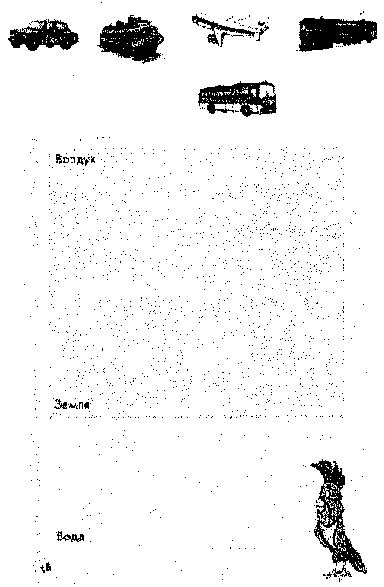 Жюри подводит итоги.Десятый конкурс - Дорожные знаки.– А теперь мы побываем в школе дорожных знаков (на фланелеграфе вывешены все знакомые детям дорожные знаки).– Сумеем ли мы разобраться в этих знаках?* Я хочу перейти улицу, какой дорожный знак я должна найти, чтобы определить место перехода? (дети показывают знак)* Мы поехали отдыхать за город, захотели есть. Какой знак нам поможет найти столовую?* У нас сломалась машина. По какому знаку мы определим, где ее можно отремонтировать.У нас закончился бензин. По какому знаку мы определим, где нам можно заправиться?Нам нужна медицинская помощь. По какому знаку мы определим, где можно найти медпункт, больницу?Если на пути дорожные работы, то какой знак нам об этом скажет?Какой знак ставят возле школы и детских садов?Какой знак запрещает движение пешеходов?Молодцы ребятки, вы хорошо разобрались в знаках.Ведущий: Закон улиц и дорог, который называется «Правила дорожного движения», строгий: он не прощает, если пешеход не соблюдает правила. Но этот закон очень добрый - он охраняет от несчастья, бережёт жизнь людям.Наша игра подошла к концу.Жюри подводит итоги.